YOUR PHOTO ID PROOF THROUGH ATTEACHMENT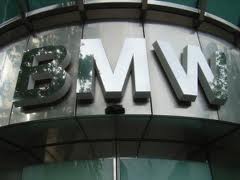 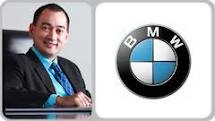 